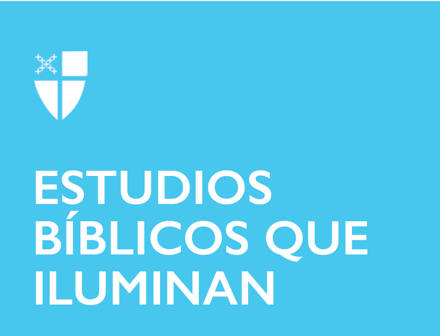 Pascua 4 (B)25 de abril de 2021LCR: Hechos 4: 5-12; Salmo 23; 1 Juan 3: 16-24; Juan 10: 11-18 Hechos 4: 5-12 Este es un momento peligroso para Pedro y Juan, que acaban de ser arrestados después de la curación del hombre lisiado en el templo y su enseñanza sobre la resurrección de Jesús. La valentía de Pedro en el interrogatorio ante el tribunal reunido es sorprendente; dice la verdad acerca de Jesús como la fuente de sanidad, y habla claramente sobre lo que esas autoridades han sido parte: el rechazo y el asesinato de Jesús. Este discípulo, este Joe corriente, se enfrenta a los eruditos y poderosos. Recordemos que Pedro no siempre ha sido tan valiente. Aquí, la fuente de su valentía es el Espíritu Santo. Llena a Pedro y lo llama a dar testimonio de quién es Jesús y de lo que hace: salva y sana. Por el poder del Espíritu Santo, Pedro lleva a cabo su llamado a testificar.¿Qué otros ejemplos se le ocurren, tal vez ejemplos modernos, de cristianos que dicen la verdad al poder, cuando era peligroso hacerlo? ¿Hay alguna experiencia que pueda compartir de algo que hizo que parecía imposible o aterrador y sintió la ayuda del Espíritu Santo? Salmo 23 El Salmo 23 es quizás el más conocido y amado de los salmos. Describe la relación entre Dios, el Pastor, y el salmista David. Es fácil ver por qué este salmo ha sido apreciado; es una descripción hermosa y reconfortante de la relación más confiable. Los eruditos lo han llamado “Canción de confianza”. El Pastor guía, refresca y alimenta a las ovejas. No falta nada. Y todo lo que proporciona el Pastor es lo mejor. “Pastos verdes” versus escasos, agua que es segura y reconstituyente en lugar de torrentes torrenciales o charcos estancados. El Pastor guía a las ovejas en la dirección correcta, en lugar de a las peligrosas. Incluso con problemas por todas partes, Dios está presente y protege, y el cuidado de Dios es abundante. En hebreo, “misericordia” a veces se traduce como “amor leal”, lo que indica una relación de pacto con todas las obligaciones de un compromiso profundo. Es una relación de dos vías, pero en la que las ovejas, nosotros, somos bendecidos con todo lo mejor que Dios tiene para ofrecer.¿Se siente amado, protegido, sostenido por Dios? Este salmo declara que Dios quiere satisfacer todas nuestras necesidades y cuidarnos con amor. ¿Cuándo se ha encontrado confiando, o no confiando, en su cuidado?¿Puede describir un momento de peligro u oscuridad en su vida cuando sintió el pastoreo de Dios?1 Juan 3: 16-24 Tantas cosas suceden en este pasaje. Hay un llamado a los creyentes a abandonar la propia vida para cuidar a los necesitados. Hay una advertencia contra la hipocresía. Hay una guía práctica sobre cómo responder al llamado de la conciencia. Existe la respuesta de Dios a las oraciones. Y hay un llamado a ser como Jesús. ¡Bastante para meditar! Esta es una carta a una comunidad - una familia - de creyentes en la que hay, como en todas las comunidades, problemas. Hay vacilaciones en la fe en Jesús y tal vez algo de temor sobre los peligros de ser creyente. Juan pide a la comunidad a que se amen y define el amor. El amor es un verbo: evidenciado por la acción, no por las palabras. Y, dice Juan, Dios conoce nuestros corazones; Dios conoce nuestras conciencias. Por la verdad y la acción, nuestros corazones se transforman. Nuestras acciones y oraciones se convierten en una creación de amor y se encuentran con el “sí” de Dios.¿Cómo ha vivido su comunidad de fe, como familia con diferencias y luchas con la fe? ¿Cómo ha experimentado el amor como un llamado al desinterés? ¿Qué significa para usted “dar la vida por nuestros hermanos/as”? Recuerde un momento en el que haya experimentado la transformación que trajo consigo el vivir el amor mutuo que Dios nos ordena.Juan 10: 11-18 Dios desea la unidad, y Dios está dispuesto a hacer todo lo posible para lograrla, como vemos en el tema del abandono de la vida que se enhebra a lo largo de las lecturas de hoy. El deseo de unidad de Jesús demuestra su compromiso y gran amor. Da su vida voluntariamente; nadie se la quita. Hace esto para reunir a todas sus ovejas en una reunión inclusiva de todo el pueblo de Dios. Hay una gran esperanza en esta promesa, en este anhelo, porque, como dice Jesús, así como da la vida, también puede volver a retirarla. Así como este deseo de estar unidos brindó esperanza a los gentiles y a otros, también brinda esperanza a los marginados hoy.Inherente a este pasaje hay un mensaje de protección y cuidado que vemos en el Salmo 23. ¿Qué le dice esta combinación de cuidado profundo y deseo de Dios de tener “un solo rebaño” sobre el amor de Dios por usted? ¿Qué necesita “abandonar” en su vida para lograr la clase de unidad que Jesús describe?